“Global Anabaptism” A six-part series on the churches that comprise Mennonite World Conference.Ridgeview Mennonite Church, 3723 Ridge Road, Gordonville, PA 17529.Contact the church for details.  717-768-3143You are invited to learn more about Anabaptist related churches around the globe in preparation for the Mennonite World Conference gathering in Harrisburg, PA July 21-26, 2015, known as PA 2015. On the Wednesday evenings noted below a speaker with deep history and experience in the region will share regarding Anabaptist related churches on each of the five continents. The series will conclude with a discussion of shared convictions of Anabaptist-related churches around the world. Gain a deeper understanding of how Anabaptist related churches have found and sustained their faith. Learn their histories and the issues they face today. Through their unique stories we have much to learn.  Following are the dates for the discussion on each continent and each evening’s presenter.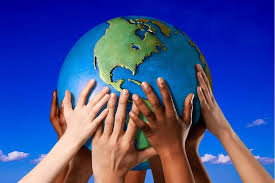 Jan. 21, 7 PM – NORTH AMERICA – Ron Byler, Executive Director of Mennonite Central Committee US Jan. 28, 7 PM – EUROPE – Liesa Unger, co-pastor of a Mennonite church in Germany and Chief International  Event Coordinator for Mennonite World ConferenceFeb 4, 7 PM – ARFICA – Nelson Okanya, President of Eastern Mennonite Missions Feb. 11, 7 PM – LATIN AMERICA – Elizabeth Soto, Moderator of Mennonite Church USA and Coordinator for Field Education and Advisor for Cross Cultural Education at Lancaster Theological SeminaryFeb. 25, 7 PM – ASIA - Gerry Keener, Chief Operating Officer and Vice President of Eastern Mennonite MissionsMarch 4, 7 PM – “What we Believe Together” --Dick Thomas, former Moderator of Mennonite Church USAThe book What we Believe Together is an expansion of a statement adopted by Mennonite World Conference General Council in 2006 that names seven shared convictions of Global Anabaptists. The book, written by Alfred Neufeld from Paraguay with unusual insights and examples from around the world, is available at Mennonite Historical Society, Lancaster, and recommended reading in preparation for PA 2015. 